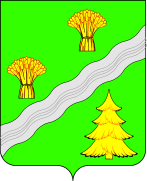 СОВЕТ ДЕПУТАТОВПОСЕЛЕНИЯ ПЕРВОМАЙСКОЕ В ГОРОДЕ МОСКВЕ     РЕШЕНИЕ от 05 апреля 2024 г. № 4/1                     п. Птичное                                  О внесении изменений в решение Совета депутатов поселения Первомайское в городе Москве от 24.02.2022 № 2/2	В соответствии с Жилищным кодексом Российской Федерации, Федеральным законом от 06.10.2003 № 131-ФЗ «Об общих принципах организации местного самоуправления в Российской Федерации», Законом города Москвы от 06.11.2002 № 56 «Об организации местного самоуправления в городе Москве»,  на основании протокола Комиссии Совета депутатов поселения Первомайское в городе Москве по вопросам коммунального хозяйства, благоустройства и экологии от 04.04.2024 года, отчета о работе "Определение стоимости работ и услуг по содержанию и текущему ремонту общего имущества собственников помещений в многоквартирных домах поселения Первомайское в городе Москве" ЗАО "Центра Муниципальной экономики», руководствуясь Уставом поселения Первомайское, Совет депутатов поселения Первомайское решил:Внести в решение Совета депутатов поселения Первомайское в городе Москве от 24.02.2022 № 2/2 «Об установлении размеров платы за содержание жилого помещения для нанимателей жилых помещений муниципального жилищного фонда, а также в предусмотренных федеральным законодательством случаях-для собственников жилых помещений, расположенных на территории поселения Первомайское в городе Москве» следующие изменения: Таблицу Приложения к решению дополнить пунктами 9,10,11 в следующей редакции: Настоящее решение вступает в силу с 01 апреля 2024 года.3. Опубликовать настоящее решение в бюллетене «Московский муниципальный вестник» и на официальном сайте администрации поселения Первомайское в городе Москве www.pervomayskoe.msk.ru.4. Контроль за исполнением настоящего решения возложить на главу поселения Первомайское в городе Москве С.А.Галкина.Глава поселения Первомайское                                                     С.А.Галкин9Жилые дома с лифтом, без мусоропровода, с индивидуальным горячим водоснабжением и отоплением, с подсобными помещениями 38,3510Жилые дома с лифтом, без мусоропровода, с электрическими плитами, с крышной котельной45,2911Жилые дома с лифтом, с электрическими плитами, с крышной котельной, с подземной парковкой51,70